BTS TourismeGIT (Gestion de l’information touristique) : dominante tourismatiqueCet espace, vous propose une liste non exhaustive d'outils d'aide à la vente et de conseils afin de faciliter la mise en œuvre de la « Gestion de l’information touristique » dans le cadre du tronc commun en premier année de BTS tourisme et de la deuxième année (approfondissement en information et tourismatique). Sommaire1) Documentation touristique des sites BtoCIl s'agit de proposer une liste non exhaustive de la documentation en ligne (e-brochures) et autres supports (ex : vidéos) accessible au grand public complémentaires des supports papier utilisés également en cours. Cette documentation s'appuie sur les opérateurs du tourisme et destinations abordés en COJ, marketing et conception de la prestation touristique, GRC et Tourisme et Territoires. On incitera les étudiants à orienter leurs recherches vers les sites officiels et médias de réference et à utiliser tous types de  supports d'usage dans la profession. Ces recherches et outils feront l'objet d'exploitations pédagogiques diverses.	 INSTITUTIONNELS FRANCE* site officiel du tourisme en France = ce site donne toutes les infos pour voyager en France (visites des villes et monuments, événements, cartes)http://int.rendezvousenfrance.com/fr/ (depuis le 27/03/2012), http://fr.franceguide.com/* Réseau National des Destinations Départementales = site officiel contenant des informations sur les CDT, ADT et ART  - http://www.rn2d.net/* Informations touristiques et pratiques sur quelques départements (Alpes Maritimes, Haute-Savoie, Bouches-du-Rhône, châteaux de la Loire, Landes, Pyrénées-Atlantiques, Vendée) = http://www.tourmagazine.fr/Les-Guides-France-le-sommaire_a15466.html?utm_source=liens_ext&utm_medium=news_BEL&utm_campaign=2012_04_11_newsletter_gp* Brochures Pâques et Noël du CRT Alsace à télécharger = http://www.brochuresenligne.com/Comite-regional-du-Tourisme-d-Alsace-le-magazine-Alsace-Tendance-s_a2120.html* Brochures hébergement et magazine de l'OT du Cap d'Agde à télécharger = http://www.brochuresenligne.com/Office-de-Tourisme-du-Cap-d-Agde-les-guides-en-ligne-de-vos-vacances-2012_a928.html* Documentation touristique îles de Guadeloupe à télécharger : http://www.lesilesdeguadeloupe.com/documents-a-telecharger.aspx* Documentation touristique Martinique à télécharger :http://www.lamartinique.ca/offres/e-brochures.php* Documentation touristique Guyane à télécharger : http://www.tourisme-guyane.com/documentation.html* Documentation touristique île de la Réunion à télécharger : http://www.reunion.fr/navigation-secondaire/telechargement-de-brochures.html* Documentation touristique Mayotte à télécharger : le magazine des vacances et loisirs http://flipflashpages.uniflip.com/2/51812/91872/pub/ et cartes et affiches : (http://www.mayotte-tourisme.com/index.php?option=com_docman&Itemid=53)* Documentation touristique Nouvelle-Calédonie à télécharger : http://www.office-tourisme.nc/a-telechargerNouveau site http://www.mncparis.fr/* Présentation et vidéo des grands sites Midi-Pyrénées = http://grandsites.midipyrenees.fr/Retour sommaire	 INSTITUTIONNELS ETRANGERS* consultation de la liste des offices de tourisme étrangers : http://www.adonet.fr/* dossiers destinations OT étrangers à télécharger : http://www.brochuresenligne.com/Dossiers-destination-preparez-votre-sejour-en-quelques-clics_a2122.html* dossier destination OT de Croatie à télécharger : http://www.brochuresenligne.com/Guide-touristique-Croatie_a2280.html* brochures OT étrangers à télécharger : http://www.brochuresenligne.com/Offices-de-Tourisme-etrangers_r24.html* Espace téléchargement de documentation touristique du Sultanat d'Oman : http://www.omantourisme.com/page.php?rub=8Retour sommaire	 SECTEUR COMMERCIAL BROCHURES DES OPERATEURS DU TOURISME * sélection de brochures de TO généralistes à télécharger : http://www.brochuresenligne.com/Generalistes_r1.html* brochures Fram à télécharger = http://www.fram.fr/pages-editoriales/brochures.html* brochures Kuoni à télécharger = http://www.kuoni.fr/netdata/kuoni/brochures.htm/ecran* brochures Look à télécharger = http://www.look-voyages.fr/look/info/brochures.aspx* Brochures VAT à télécharger = http://www.vacancestransat.fr/locp/mktfile/info/brochures.ascx.aspx* sélection de brochures de TO spécialistes à télécharger : http://www.brochuresenligne.com/Specialistes_r2.html* Liste non exhaustive de TO proposant des vacances en France : http://p4tre.emv3.com/HM?a=ENX7Cqny1D1v8SA9MKJCf4vnGHxKLZSPS_cStGb5lw8W0bBhOG5mpqVsje_HhdBBLlBs* Brochure à télécharger Voyages en autocar = http://www.brochuresenligne.com/Circuits-touristiques-en-Car_r15.html* Brochure à télécharger croisières = http://www.brochuresenligne.com/Croisieres_r3.html* Brochures à télécharger Hôtels, villages, clubs = http://www.brochuresenligne.com/Hotels-Villages-Clubs_r27.html* Brochures à télécharger locations, camping = http://www.brochuresenligne.com/Locations-et-Campings_r26.html* Brochures à télécharger bien-être, thalasso, golf = http://www.brochuresenligne.com/Bien-Etre-Thalasso-Golf_r21.html* Brochures à télécharger événementiel et réceptifs : http://www.brochuresenligne.com/Evenementiel-Receptif_r13.htmlRetour sommaire2) Supports utilisés par les professionnelsDocumentation + tous supports disponibles dans les salons BtoB (ex : IFTM Top Resa à Paris) ex : clés USB avec manuels de vente, films de promotion etc...	 SITES BTOB Un accès au site Frampro et au site Lookpro (dont un diaporama de présentation de l'outil) est possible pour les écoles. Pour obtenir les identifiants et mots de passe, adresser un mail à stephanie.blanc@ac-versailles.fr.En cours de négociation l'accès école aux espaces pros d'autres TO.Chaque établissement peut également négocier individuellement avec les TO (contacter le commercial de votre zone ou bien démarcher pendant des salons pros comme Top Résa).La présentation de la solution Loisirs Traveltainment (offre comparative multi-TO) est téléchargeable sur le site national des sections de tourisme (http://tourisme.ac-dijon.fr/spip.php?article887). Cette solution technologique est en cours d'évolution, Amadeus est en train de finaliser sa mise au point. L'accès aux plateformes test des TO par les établissements scolaires ne pourra être envisagé que vers la fin de l'année.Retour sommaire EXPERTISE, FORMATION, RENCONTRES PROFESSIONNELLES EN OT  * L'OT des Seychelles à Paris propose par exemple de :- présenter la destination Seychelles en classe, - organiser des ateliers thématiques (ex : vendre un voyage de noces, produit balnéaire, produit nature, comment créer un e-learning etc), - organiser un workshop pour les étudiants pour les mettre dans des conditions réelles, etc...* Présentation powerpoint destination Sultanat d'Oman à télécharger : http://www.omantourisme.com/presentation/* E-learning, obtention de certifications- Atout France (cf diaporama : http://tourisme.ac-dijon.fr/spip.php?article888) : possibilité d'obtention d'attestations pour les étudiants- Nouveauté îles de Guadeloupe : http://www.e-secretsdesilesdeguadeloupe.com/- sélection Tourmag offices de tourisme étrangers : http://www.tourmag.com/E-learnings-Tourisme_a42816.html- négocier avec les OT...* Manuels de vente- sélection Tourmag = http://www.tourmag.com/Manuels-de-vente-destinations-en-ligne_a42774.html- Martinique = http://www.brochuresenligne.com/Maison-de-Martinique-le-manuel-de-vente-en-ligne_a2131.html- Seychelles = http://www.brochuresenligne.com/Les-Seychelles-le-manuel-de-vente-Voyages_a2085.html- île Maurice = http://www.brochuresenligne.com/Office-de-Tourisme-de-l-Ile-Maurice-le-manuel-de-vente_a1871.html- Chypre = http://www.brochuresenligne.com/Office-de-Tourisme-de-Chypre-le-manuel-de-vente_a1606.html- Madagascar = http://www.brochuresenligne.com/Office-National-du-Tourisme-de-Madagascar-le-manuel-de-ventes_a1970.html- Hong Kong = http://www.brochuresenligne.com/Office-de-Tourisme-de-Hong-Kong-le-Manuel-de-Ventes-2011-2012_a143.html* M Tourisme- applications smartphone actualités destinationsRépublique Dominicaine = http://www.applicationiphone.com/appstore/voyages/391483639/republique-dominicaine/Martinique = http://www.lamartinique.ca/pdf/iMadinina.pdfRetour sommaireDOSSIERS DESTINATIONS PRESSE SPECIALISEE* Tour Hebdo : abonnement Premium (géolocalisation, bureau virtuel personnel...) http://www.pros-du-tourisme.com/decouvrez-premium.html* Echo touristique : téléchargement de dossiers destinations avec abonnement http://www.lechotouristique.com/* dossiers destinations Tourmag : http://www.tourmag.com/* Quotidien du Tourisme + FAQ : FAQ Caraïbes françaises                            Dossier mieux vendre Tour Hebdo	Fiche Mieux connaître Tour Hebdo                                Dossier Echo touristiqueRetour sommaire INFORMATIONS, CONSEILS VOYAGEURS* Informations pratiques pour voyager zen de Mondial Assistance = http://www.voyagezen.fr/* Site collaboratif =La communauté des vacanciers optant pour les clubs Lookea échange des informations pratiques sur les destinations, les clubs Lookea etc sur un site qui leur est dédié : http://www.monlookea.fr* Travel Book  =pour partager ses voyages et visions du voyage en direct sur Facebook.http://www.youtube.com/watch?v=q1YjQiQJFPI&feature=youtu.be Source : http://www.ceto.toAriane voyagez l’esprit tranquilSource : www.diplomatie.gouv.fr - MAEE : Ministère des Affaires Etrangères et Européennes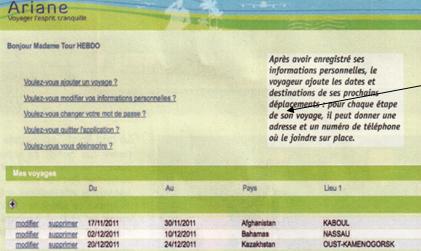 Retour sommaireSource : Tour Hebdo 11/11/2011VIDEOS OFFICIELLES PROMOTION DESTINATION, VENTE PRODUITSVidéos officielles thématiques sur la France (ex : golf, parcs d'attraction, gastronomie, montagne, art de vivre, jeunes...) par Atout France : http://fr.franceguide.com/Decouvrez-la-France/La-France-en-Video/home.html?NodeID=1390Spot promotionnel 2012 du CRT Midi-Pyrénées pour le cinéma : http://www.youtube.com/watch?v=6XSTZsaSfxI Spot promotionnel grands sites de Midi-Pyrénées : http://grandsites.midipyrenees.fr/grands-sites-midi-pyrenees.php?extLang=frSpot promotionnel de Dubaï, OT de Dubaï : http://www.youtube.com/watch?v=sxPKP3vz_u4Film promotionnel 2009 île de la Réunion Tourisme : http://www.youtube.com/watch?v=Uhto2Go3ZYYVidéo Ile de la Réunion Tourisme rencontres avec des professionnels à Paris en 2011 pour présenter l'offre : http://www.youtube.com/watch?v=ZWGW8joZv_USpot Marrakech en famille OT du Maroc et FRAM : http://www.youtube.com/watch?v=VJiMpqaHWaMVidéos " à la rencontre de " OT du Maroc : http://www.visitmorocco.com/index.php/fre/Accueil (vidéos " à la rencontre de" sur la page d'accueil - à visionner) Vidéos des hôtels Framissima : http://www.fram.fr/video-framissimaVidéos Voyageurs du Monde avec des clients et des conseillers voyages : http://www.vdm.com/voyage-sur-mesure/esprit-voyageurs/voyageurs-video/voyageurs_tvRetour sommaireAPPLICATIONS SMARTPHONE TOVoyageurs du Monde = http://www.vdm.com/voyage-sur-mesure/divers/application-carnet-de-voyagesAPPLICATIONS CONSEILS PRATIQUES AUX VOYAGEURS (en lien avec la GRC) : source –L'Internaute VoyageGuide de voyagehttps://play.google.com/store/apps/details?id=com.linternaute.voyageFlight Track > Appli pour connaitre les horaires de départ et d'arrivée des vols en temps réel.https://play.google.com/store/apps/details?id=com.mobiata.flighttrack.five Conseils aux Voyageurspar Ministere des affaires etrangereshttps://itunes.apple.com/fr/app/conseils-aux-voyageurs/id327334560?mt=8pour se protéger à l'étranger, autant notre sécurité que notre santéRetour sommaireSUPPORTS EN LIGNE EN LANGUES ETRANGERES* site officiel du tourisme en France Atout France = http://www.rendezvousenfrance.com/* manuel de vente Martinique à télécharger en plusieurs langues étrangères = http://www.brochuresenligne.com/Maison-de-Martinique-le-manuel-de-vente-en-ligne_a2131.htmlRetour sommaire4) GDS  Galiléo et WorldsplanNews : http://www.quotidiendutourisme.com/site/travelport-france-gds-galileo-nomme-son-directeur-commercial-42074.htmlhttp://www.travelport.com/Supports de formation (accès avec licence), Galiléo, Worldspan :http://support.travelport.com/supportforms/lms/Galileo International, fusion en 1992 d’Apollo (United Airlines et US Air) et Galileo (British Airways, Swissair, KLM, Alitalia…)Galileo est un système de réservation informatique créé par trois compagnies américaines et neuf européennes. Il joue le rôle d'intermédiaire entre les prestataires comme les compagnies aériennes, chaînes d'hôtels, sociétés de location de voitures, compagnies ferroviaires et tour operateurs, et les revendeurs finals du secteur, principalement les agences.Compagnies qui utilisent Galileo :Portail de réservations Galileo Leisurehttp://www.galileoleisure.comQuelques services en libre accès :Destination GuidesInteractive MapsMétéoFiches Sanitaire Par PaysConseil aux VoyageursConvertisseur de DevisesInformations visa/passeportCalendrier ScolaireÉvénementsWorldspanWorldspan chez Galiléo :http://www.tourmag.com/Worldspan-chez-Galileo-quelles-consequences_a21274.htmlCompagnies qui utilisent Worlspan :www.amadeus.com
Amadeus. Création 1987 Fondateurs Air France, Lufthansa, Iberia, SASAmadeus est le fournisseur leader mondial des solutions technologiques de gestion pour la distribution et la vente de services de voyages. Les solutions et services d'Amadeus sont utilisés par divers clients. Plus de 101 000 agences de voyages et 34 800 bureaux de vente de compagnies aériennes ont accès au système Amadeus. De nombreux autres acteurs majeurs de l'industrie du voyage adoptent également la technologie modulaire Amadeus pour optimiser leur distribution ainsi que la gestion de leurs besoins internes.Amadeus est un Système de réservation informatique créé par Air France, Iberia et Lufthansa qui joue le rôle d'intermédiaire entre les prestataires comme les compagnies aériennes, chaînes d'hôtels, sociétés de location de voitures, compagnies ferroviaires et tour operateurs, et les revendeurs finals du secteur, principalement les agences.À cette fin, son Système de réservation informatique adosse son service à une importante plate-forme de traitement des réservations, affichant les connexions à la plupart des grands fournisseurs mondiaux.Compagnies qui utilisent Amadeus : Amadéus pour les écoles… : http://www.amadeus.com/fr/x162339.xml?LPAG=104Formation et documents en ligne (libre accès) : http://www.amadeus-qatar.com/default/default.aspxSommaire : www.sabre.com
 Sabre, 1er GDS créé, en 1964 , (American Airlines). Sabre est un système de réservation informatique ou "Global Distribution System" (GDS) pour le transport ferroviaire et aérien de passagers, ainsi que pour l'hôtellerie et les autres prestations de tourisme.Companies using Sabre include:Retour sommaire5) LIEN AVEC GRCINFORMATIONS SUR LA CULTURE D'ENTREPRISE - l'histoire du TO, ses valeurs = exemple de Kuoni http://www.kuoni.fr/netdata/kuoni/info_groupe.htm/groupe- l'histoire du TO, ses valeurs = exemple de FRAMhttp://www.fram.fr/pages-editoriales/historique.htmlhttp://www.fram.fr/pages-editoriales/engagement.htmlFRAM pour des vacances responsables = http://www.fram.fr/pages-editoriales/planete-fram.html- l'histoire du TO, ses valeurs = exemple de Voyageurs du Mondehttp://www.vdm.com/voyage-sur-mesure/esprit-voyageurs/qui-sommes-nous/notre-valeur-ajoutee- l'histoire du TO, ses valeurs = exemple de Double Sens, voyager solidairehttp://www.doublesens.fr/philosophie.htmlAMENAGEMENT DES AGENCES DE VOYAGES, BOUTIQUES  TO - exemple des boutiques Kuoni - http://www.kuoni.fr/netdata/kuoni/info_boutiques.htm/boutiques- exemple de la librairie Voyageurs du Monde - http://librairie.vdm.com/FIDELISATION CLIENTELE - Carte de fidélité Kuoni http://www3.kuoni.fr/images_sites/kuoni_fr/pdf/repartir_en_voyage.pdf- Attentions particulières pour les enfants chez Fram : http://www.frami.fr/Retour sommaireThèmesContenusSites BtoCSites institutionnels France,Sites institutionnels étrangers, Secteur commercialSupports utilisés par les professionnelsSITES BTB, EXPERTISE, FORMATION, RENCONTRES PROFESSIONNELLES EN OT, DOSSIERS DESTINATIONS PRESSE SPECIALISEE, INFORMATIONS, CONSEILS VOYAGEURS,VIDEOS OFFICIELLES PROMOTION DESTINATION, VENTE PRODUITSSUPPORTS EN LIGNE EN LANGUES ETRANGERES  GDSDémonstrations en ligneLien avec le GRCINFORMATIONS SUR LA CULTURE D'ENTREPRISE AMENAGEMENT DES AGENCES DE VOYAGES, BOUTIQUES  TO FIDELISATION CLIENTELE Airlines
United Airlines
Air Canada
Aer Lingus
Alitalia
Swiss Air
TAP Portugal Autres CompagnieseBookers
HRG
Carlson WagonLit
FCm
Uniglobe
Portman Travel
P&OAirlines
Delta
NorthWest       Autres compagnies :
Orbitz
ExpotelAirlines
Air France
Iberia
Lufthansa
SASAutres compagnies :
eBookers
Expedia
Opodo
Ian Allen
Eden Travel
Flightline ProductsTrainingTravel ToolsVideo LibraryPress ReleaseAirlines
American Airlines
All Nippon
Cathay Pacific
China Airlines
Singapore AirlinesOther Companies
American Express
Expedia
Travelocity
Kayak
Reed & Mackay
Hillgate
Omega 